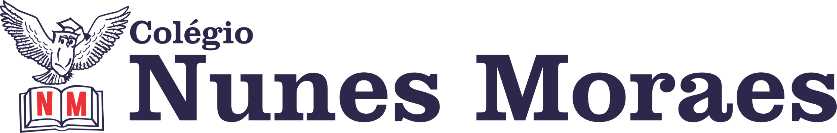 “QUE VIRE ROTINA ACORDAR COM UM SORRISO NOS LÁBIOS, A ALMA LEVE E UMA VONTADE ENORME DE FAZER O DIA VALER À PENA...”Boa terça-feira.1ª aula: 7:20h às 8:15h – CIÊNCIAS – PROFESSORA: RAFAELLA CHAVES1º passo: Enviar a pós aula: SAS/Agora é com você – página 33, questões 1 e 2.2º passo: Correção da pós aula: SAS/Agora é com você – página 33, questões 1 e 2.3º passo: Acessar o link para assistir a vídeo aula, sobre dançando no universo e observando o céu noturno. https://www.youtube.com/watch?v=keXi1C5fujk   (Duração 12:41).4º passo: Atividade de sala: SAS\Agora é com você – página 36, questões 1 e 2 e SAS/Explore seus conhecimentos – página 39, questões 6. ESTAREI DISPONÍVEL NO WHATSAPP PARA TIRAR SUAS DÚVIDAS.  5º passo: Enviar para o responsável da sala.6º passo: Atividade pós aula: Suplementar – página 43, questão 10.ATENÇÂO: Atividade pós aula deverá ser fotografada e enviada por WhatsApp.Durante a resolução dessas questões a professora Rafaella vai tirar dúvidas no WhatsApp (9.9205-7894)Faça foto das atividades que você realizou e envie para coordenação Flay (9.9198-6443)Essa atividade será pontuada para nota.2ª aula: 8:15h às 9:10h – INGLÊS – PROFESSOR:  CARLOS ANJO1º passo: Assistir a videoaula sobre o capítulo 16, *water*; Link do vídeo: https://sastv.portalsas.com.br/#/channels/1/videos/11964 *assistir até 5min22s*
2º passo: Resolver as questões das páginas *140 (qts. 1 e 2), 141 (qts. 1 e 2 + aprender a conviver)*3º passo: Acompanhar instruções do professor, correção e tirar dúvidas;4º passo: Enviar a foto da atividade de classe corrigida para a coordenação:	      Páginas *140 (qts. 1 e 2), 141 (qts. 1 e 2 + aprender a conviver)*Durante a resolução dessas questões o professor Carlos Anjo vai tirar dúvidas no WhatsApp (9.92745798)Faça foto das atividades que você realizou e envie para coordenação Flay (9.9198-6443)Essa atividade será pontuada para nota.Intervalo: 9:10h às 9:45h3ª aula: 9:45h às 10:40h – GEOGRAFIA – PROFESSOR:  ALISON ALMEIDA1º passo: Faça a leitura das páginas 27 a 29 (SAS 4), grifando o que for mais importante.2º passo: Assista a vídeo-aula a seguir:https://www.youtube.com/watch?v=2w3Ur5S01dc 3º passo: Faça a atividade: (SAS 4) Pág.: 27 Quest. 01, 02 e 03(SAS 4) Pág.: 29 Quest.: 01 e 024º passo: Faça a correção- A correção será disponibilizada no grupo da turma.Durante a resolução dessas questões o professor Alison vai tirar dúvidas no WhatsApp (9.9107-4898)Faça foto das atividades que você realizou e envie para coordenação Flay (9.9198-6443)Essa atividade será pontuada para nota.4ª aula: 10:40h às 11:35h - HISTÓRIA – PROFESSORA: ANDREÂNGELA COSTA1º passo: Enviem as fotos da atividade pós-aula para o número privado da profª Andreângela. Livro SAS. 4, pág. 32 a 33 (q.6 a 10). Obs: são questões objetivas.2º passo: Correção das questões indicadas no 1º passo. Será disponibilizada no grupo do WhatsApp da turma.3º passo: Assistir a vídeo aula. Acesse o link a seguir.https://drive.google.com/file/d/1r27L_R4oXevPxGoZE-CuwNMniQtMT7Va/view?usp=sharing4º passo: Responder no livro SAS 4, pág. 38 (q. 1 e 2) 5º passo: Faça foto das atividades que você realizou e envie para coordenação.6º passo: Correção das questões indicadas no 4º passo. Será disponibilizada no grupo do WhatsApp da turma7º passo: Atividade a ser realizada pós-aula. Responder no livro SAS 4, pág. 46 (q. 1 e 2)Durante a resolução dessas questões a professora Andreângela vai tirar dúvidas no WhatsApp (9.9274-3469)Faça foto das atividades que você realizou e envie para coordenação Flay (9.9198-6443)Essa atividade será pontuada para nota.PARABÉNS POR SUA DEDICAÇÃO!